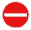 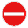 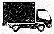 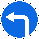 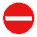 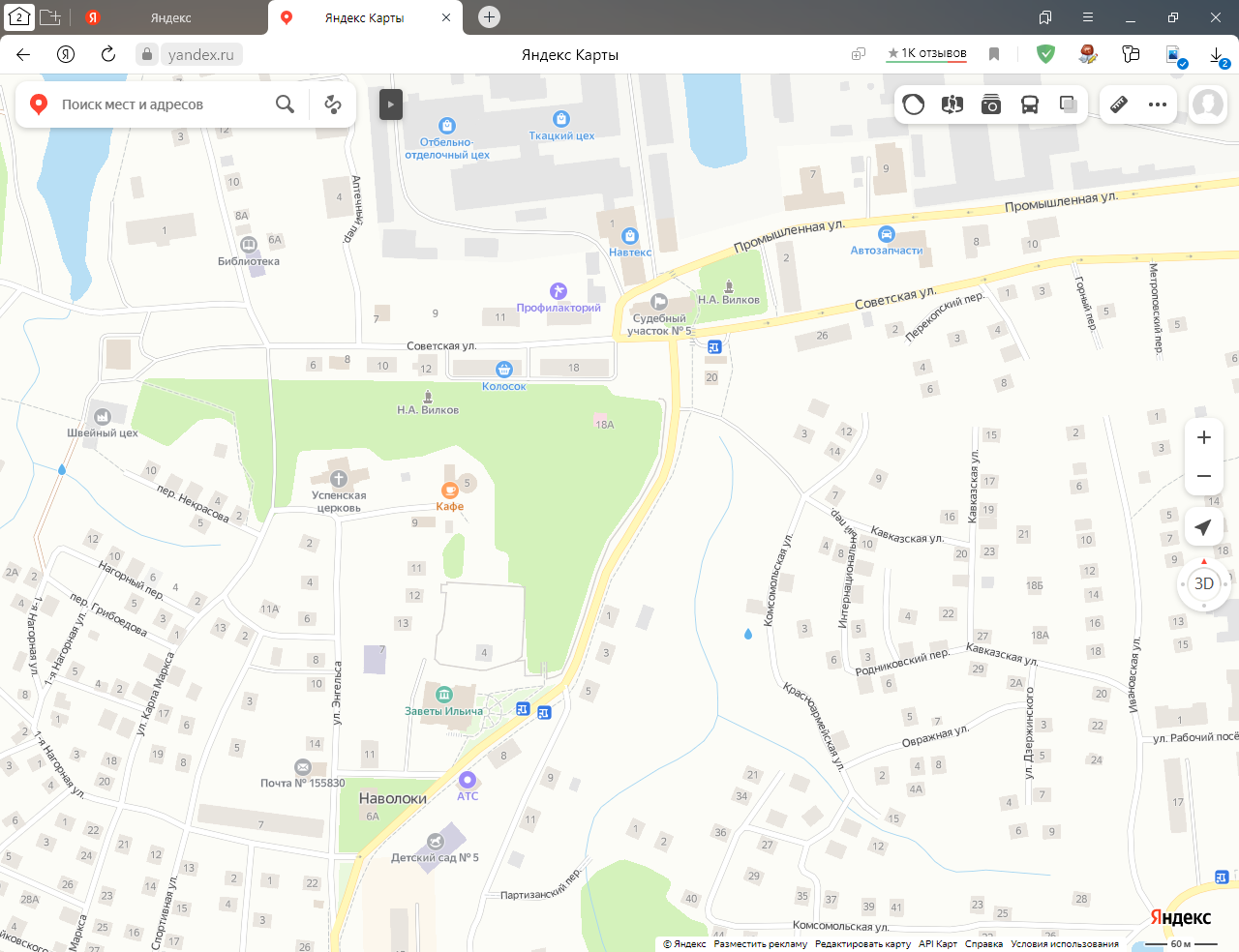 СхемаОрганизации дорожного движения при проведении Всероссийской акции «Бессмертный полк» в г. НаволокиСхемаОрганизации дорожного движения при проведении Всероссийской акции «Бессмертный полк» в г. Наволоки